Johann Wolfgang GoetheJohann Wolfgang Goethe ist ein bekannter *Schriftsteller. Er ist am 28. August 1749 in *Frankfurt am Main geboren.  Goethes Hobbys sind zum Beispiel Spiele spielen, Klavier spielen, singen, malen und in der *Bibel lesen.Goethe ist am 22. März 1932 in *Weimar gestorben.Johann Wolfgang Goethe besuchte in seinem Leben *Heidelberg.Dort macht er verschiedene Sachen:Johann Wolfgang besucht das *Heidelberger Schloss und den *Schlossgarten. Er trifft Marianne von Willemer und verliebt sich in sie.Im Heidelberger Schlossgarten *erinnert heute ein *Denkmal und ein *Ginkgo Baum an Goethe.Goethe schreibt Gedichte, zum Beispiel für Marianne von Willemer und seine Freunde. Er schreibt darin zum Beispiel über das Heidelberger Schloss, den Heidelberger Schlossgarten und sein Leben. WorterklärungenQuellenhttps://www.morio-verlag.de/index.php/buecher/stationen/krischke-r-johann-wolfgang-von-goethe-in-heidelberg-detailhttps://www.heidelberg.de/site/Heidelberg_ROOT/node/452757/zmdetail_434490/Denkmal_Johann_Wolfgang_von_Goethe.html?zm.sid=zm6aqre85ua1&nodeID=434490Transfer Togetherhttps://transfertogether.de/goethes-ginkgo/Stadt Anzeiger Lokalkompasshttps://www.lokalkompass.de/hagen/c-lk-gemeinschaft/ein-spannender-tag-zwischen-schloss-goethe-und-alter-bruecke-in-heidelberg_a828370der Schriftsteller,die SchriftstellerinEin Beruf. Man schreibt Gedichte,Bücher oder andere Texte.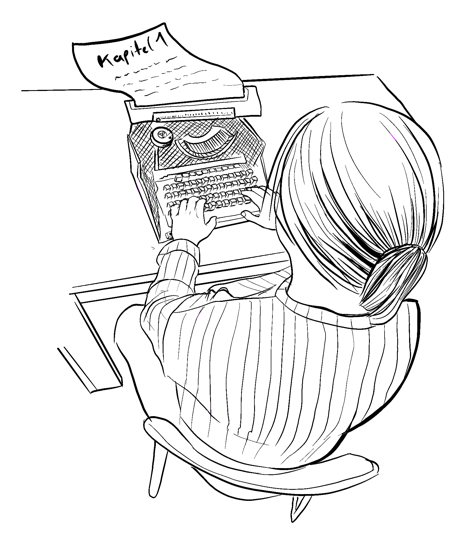 Frankfurt am MainEine Stadt in Deutschland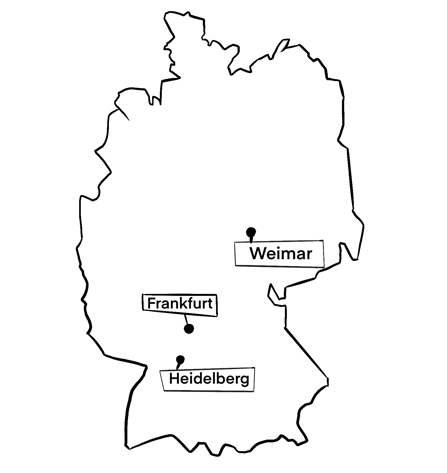 HeidelbergEine Stadt in DeutschlandWeimarEine Stadt in Deutschlanddas Hobby, die Hobbys Ein Hobby macht man in der Freizeit. Zum Beispiel Fußball spielen oder malen.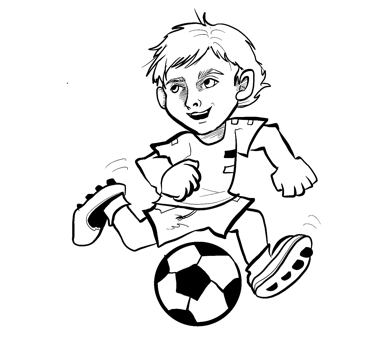 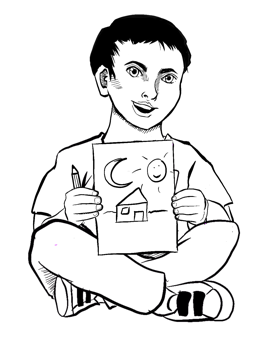 die Bibel,die BibelnEin Buch über die christliche Religion.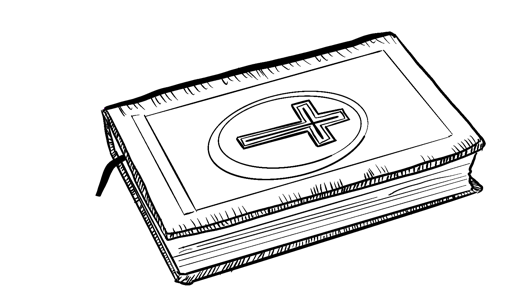 das Heidelberger SchlossEine Sehenswürdigkeit in Deutschland.der Heidelberger SchlossgartenDer Garten von dem Heidelberger Schloss.der NeckarEin Fluss in Heidelberg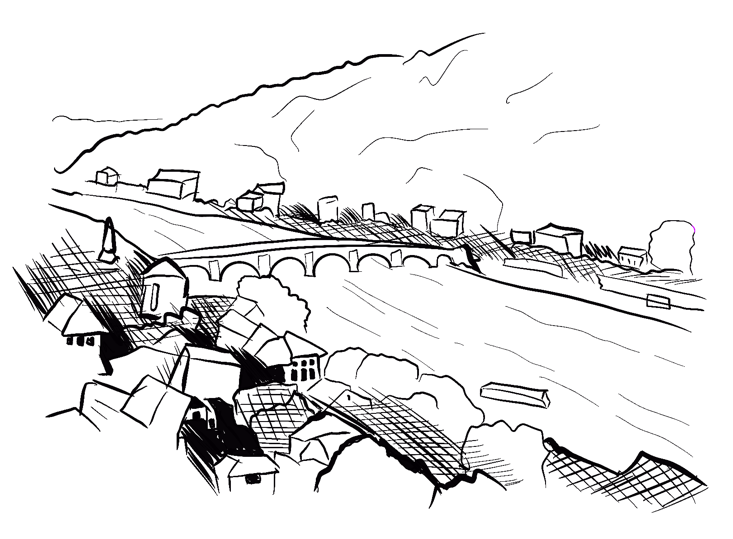 das Denkmal,die DenkmälerZeigt eine Person wie sie ausgesehen hat.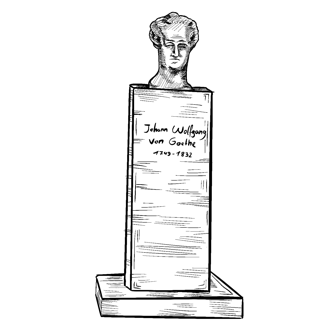 Der Ginkgo BaumEine Baumart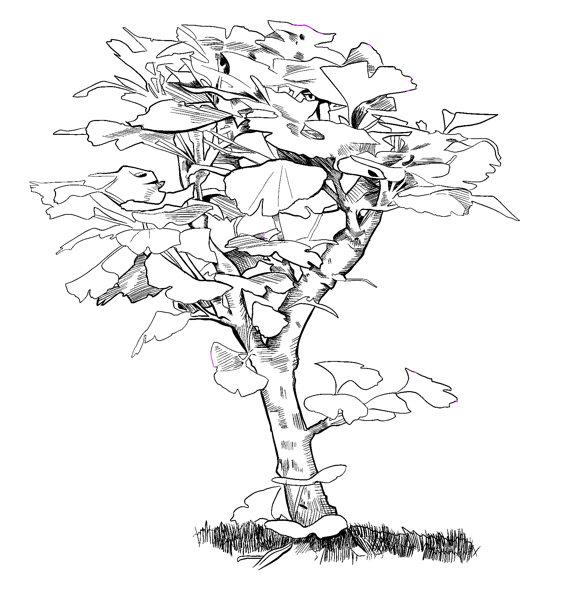 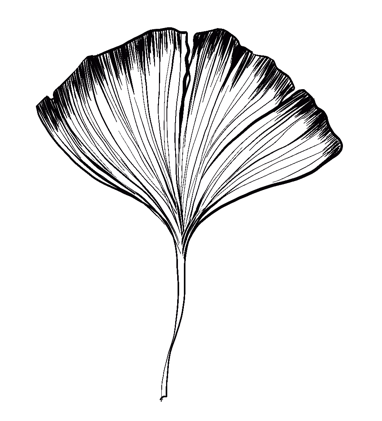 